        БОЙОРОК                                                                 РАСПОРЯЖЕНИЕ«14» апрель 2022 й.	               № 13                      «14» апреля  2022 г.Во исполнении письма Министерства Финансов Республики Башкортостан № М 16-03-13 от 18.03.2022 года и в целях сокращения неэффективных расходов, не носящих  первоочередной характер, обеспечить  в текущем году уменьшение:-Приобретения бумаги для принтеров на 20% от фактически  использованных в предыдущем году -30 пачек (39 пачек*20%);-Приобретение канцелярских и прочих принадлежностей долговременного использования   (стиплеры,  дыроколы, ножницы и прочее) сократить до 100%;-Приобретение ГСМ для служебного пользования сократить  до 5%  к уровню использованных литров в 2021 году - 2321 литра (2443л.*5%);-Расходы по оплате  услуг на периодические издания  сократить на 20%, от предусмотренных по смете сумм расходов, оставив 4800 рублей. (6000 руб.*20%).Глава сельского поселения:                                         О.И. ГолубеваБашортостан  РеспубликаһыШаран  районы  муниципальрайоныны  Писарево  ауылбиләмәһе  ХакимитеБашлыгы452644  Писарево  ауылы,  к  урам, 16тел.( 34769)  2-34-16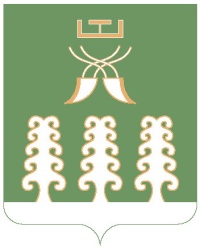 Республика БашкортостанАдминистрация сельского поселенияПисаревский сельсоветмуниципального  районаШаранский район452644  д. Писарево, ул. Центральная, 16тел. (34769)  2-34-16